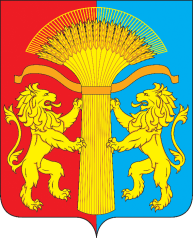 АДМИНИСТРАЦИЯ КАНСКОГО РАЙОНАКРАСНОЯРСКОГО КРАЯПОСТАНОВЛЕНИЕ09.03.2021                                г. Канск		                       № 82- пгОб утверждении Положения об условиях и порядке заключения соглашений о защите и поощрении капиталовложений со стороны муниципального образования Канский районВ соответствии с  частью 8 статьи 4 Федерального закона от 01.04.2020 №69-ФЗ «О защите и поощрении капиталовложений в Российской Федерации», руководствуясь статьями 38, 40 Устава Канского района ПОСТАНОВЛЯЮ:Утвердить  Положение  об условиях и порядке заключения соглашений о защите и поощрении капиталовложений со стороны муниципального образования Канский район согласно приложению к настоящему постановлению.Контроль за исполнением настоящего постановления оставляю за собой.3. Настоящее постановление вступает в силу в день, следующий за днем опубликования в официальном печатном издании «Вести Канского района», подлежит размещению на официальном сайте муниципального образования Канский район в информационно-телекоммуникационной сети Интернет.Глава Канского района                                                             А.А. ЗаруцкийПриложение к постановлению администрации Канского района от 09.03.2021 № 82-пг	Положение  об условиях и порядке заключения соглашений о защите и поощрении капиталовложений со стороны Муниципального образования Канский район1. Общие Положения1.1. Настоящее Положение регулирует отношения, возникающие в связи с осуществлением инвестиций на основании соглашения о защите и поощрении капиталовложений со стороны Муниципального образования Канский район (далее -  соглашения о защите и поощрении капиталовложений).1.2. Для целей настоящего Положения используются следующие понятия:1) муниципальная поддержка - содействие в реализации инвестиционной и (или) хозяйственной деятельности, осуществляемое администрацией Канского района в целях повышения социально-экономического эффекта от указанной деятельности;2) инвестиции - денежные средства, ценные бумаги, иное имущество, в том числе имущественные права, иные права, имеющие денежную оценку, вкладываемые в объекты предпринимательской и (или) иной деятельности в целях получения прибыли и (или) достижения иного полезного эффекта;3) инвестиционный проект - ограниченный по времени осуществления и затрачиваемым ресурсам комплекс взаимосвязанных мероприятий и процессов, направленный на создание (строительство) и последующую эксплуатацию новых либо модернизацию и (или) реконструкцию и последующую эксплуатацию существующих объектов недвижимого имущества и (или) комплекса объектов движимого и недвижимого имущества, связанных между собой, и (или) на создание и использование результатов интеллектуальной деятельности и (или) средств индивидуализации в целях извлечения прибыли и (или) достижения иного полезного эффекта, в том числе предотвращения или минимизации негативного влияния на окружающую среду;4) инвестор - российское физическое или юридическое лицо либо два лица или более, действующие без образования юридического лица по договору простого товарищества (договору о совместной деятельности), которые осуществляют инвестиционную и (или) хозяйственную деятельность, а также иностранный инвестор.В целях Федерального закона от 01.04.2020 № 69-ФЗ «О защите и поощрении капиталовложений в Российской Федерации» (далее – Федеральный закон) публично-правовое образование не является инвестором;5) капиталовложения - вложенные в инвестиционный проект денежные средства проектной компании, предоставленные ей инвестором (инвесторами) в качестве взносов в уставный (складочный) капитал и (или) вкладов в имущество проектной компании, или вложенные в инвестиционный проект денежные средства иной организации, реализующей проект, за исключением заемных денежных средств, денежных средств, полученных из бюджета бюджетной системы Российской Федерации, а также денежных средств, полученных от организации с публичным участием, подлежащих казначейскому сопровождению; в целях реализации инвестиционного проекта в сфере здравоохранения, образования, культуры, физической культуры и спорта - также средства, предоставленные организации, реализующей проект, ее инвестором (инвесторами) в качестве пожертвований;6) новый инвестиционный проект - инвестиционный проект, в отношении которого выполняется одно из следующих условий:а) организация, реализующая проект, приняла решение об утверждении бюджета на капитальные расходы (без учета бюджета на расходы, связанные с подготовкой проектно-сметной документации, проведением проектно-изыскательских и геолого-разведочных работ) до дня вступления в силу Федерального закона, но не ранее 7 мая 2018 года и подала заявление о реализации такого проекта в соответствии со статьей 7 Федерального закона не позднее 31 декабря 2021 года;б) организация, реализующая проект, приняла решение об утверждении бюджета на капитальные расходы (без учета бюджета на расходы, связанные с подготовкой проектно-сметной документации, проведением проектно-изыскательских и геолого-разведочных работ) после дня вступления в силу настоящего Федерального закона и подала заявление о реализации такого проекта в соответствии со статьей 7 Федерального закона  не позднее одного календарного года после принятия такого решения;7) обеспечивающая инфраструктура - объекты транспортной, энергетической, коммунальной, социальной, цифровой инфраструктур, используемые исключительно в целях реализации инвестиционного проекта;8) организация, реализующая проект - российское юридическое лицо, реализующее инвестиционный проект, в том числе проектная компания (за исключением государственных и муниципальных учреждений, а также государственных и муниципальных унитарных предприятий);9) организация с публичным участием - для целей Федерального закона одно из следующих юридических лиц: а) государственная корпорация; б) государственная компания; в) публично-правовая компания; г) государственное учреждение; д) хозяйственное общество или товарищество, в уставном или складочном капитале которых доля прямого или косвенного участия публично-правового образования и (или) организаций, перечисленных в настоящем пункте, превышает 50 процентов; е) фонд, одним из учредителей (единственным учредителем) которого выступает Правительство Российской Федерации; ж) управляющая компания, созданная в целях реализации положений Федерального закона от 28.09.2010 № 244-ФЗ «Об инновационном центре «Сколково»;10) проектная компания - организация, реализующая проект, специально созданная для реализации инвестиционного проекта, соответствующая совокупности следующих требований: а) в уставе организации содержится положение о том, что предметом ее деятельности является реализация инвестиционного проекта; б) не менее 90 процентов всей выручки организации составляет выручка, полученная организацией от реализации инвестиционного проекта;11) публично-правовое образование - Российская Федерация, субъект Российской Федерации, муниципальное образование;12) регулируемая организация - субъект естественных монополий и (или) иная организация, в отношении которой в соответствии с законодательством Российской Федерации осуществляется государственное регулирование цен (тарифов);13) сопутствующая инфраструктура - объекты транспортной, энергетической, коммунальной, социальной, цифровой инфраструктур, используемые как в целях реализации инвестиционного проекта, так и в иных целях;14) федеральный финансовый орган - федеральный орган исполнительной власти, осуществляющий функции по выработке государственной политики и нормативно-правовому регулированию в сфере бюджетной, налоговой, страховой, валютной, банковской деятельности.15) административно-деловой центр – 1) нежилое здание (строение, сооружение), расположенное (расположение которого предполагается) на земельном участке, один из видов разрешенного использования которого предусматривает размещение офисных зданий делового, административного или коммерческого назначения; 2) здание (строение, сооружение), которое предназначено для использования или фактически используется в качестве здания (строения, сооружения) делового, административного или коммерческого назначения. При этом:1) здание (строение, сооружение) признается предназначенным для использования в качестве здания (строения, сооружения) делового, административного или коммерческого назначения, если назначение, разрешенное использование или наименование помещений общей площадью не менее 20 процентов общей площади этого здания (строения, сооружения) в соответствии со сведениями, содержащимися в Едином государственном реестре недвижимости, или документами технического учета (инвентаризации) таких объектов недвижимости предусматривает размещение офисов и сопутствующей офисной инфраструктуры (в том числе централизованных приемных помещений, комнат для проведения встреч, офисного оборудования, парковок);2) фактическим использованием в качестве здания (строения, сооружения) делового, административного или коммерческого назначения признается использование не менее 20 процентов общей площади такого здания (строения, сооружения) для размещения офисов и сопутствующей офисной инфраструктуры (в том числе централизованных приемных помещений, комнат для проведения встреч, офисного оборудования, парковок);16) торговый центр (комплекс) – 1) отдельно стоящее нежилое здание (строение, сооружение), расположенное (расположение которого предполагается) на земельном участке, один из видов разрешенного использования которого предусматривает размещение торговых объектов, объектов общественного питания и (или) бытового обслуживания; 2) здание (строение, сооружение), которое предназначено для использования или фактически используется в целях размещения торговых объектов, объектов общественного питания и (или) объектов бытового обслуживания. При этом:1) здание (строение, сооружение) признается предназначенным для использования в целях размещения торговых объектов, объектов общественного питания и (или) объектов бытового обслуживания, если назначение, разрешенное использование или наименование помещений общей площадью не менее 20 процентов общей площади этого здания (строения, сооружения) в соответствии со сведениями, содержащимися в Едином государственном реестре недвижимости, или документами технического учета (инвентаризации) таких объектов недвижимости предусматривает размещение торговых объектов, объектов общественного питания и (или) объектов бытового обслуживания;2) фактическим использованием здания (строения, сооружения) в целях размещения торговых объектов, объектов общественного питания и (или) объектов бытового обслуживания признается использование не менее 20 процентов его общей площади для размещения торговых объектов, объектов общественного питания и (или) объектов бытового обслуживания.1.3. Понятия «капитальные вложения» и «инвестиционная деятельность» применяются в значениях, определенных в Федеральном законе от 25.02.1999 № 39-ФЗ «Об инвестиционной деятельности в Российской Федерации, осуществляемой в форме капитальных вложений». Понятие «иностранный инвестор» применяется в значении, определенном в Федеральном законе от 09.07.1999 № 160-ФЗ                           «Об иностранных инвестициях в Российской Федерации».1.4. Соглашение о защите и поощрении капиталовложений заключается с организацией, реализующей проект, при условии, что такое соглашение предусматривает реализацию нового инвестиционного проекта в одной из сфер российской экономики, за исключением следующих сфер и видов деятельности: 1) игорный бизнес; 2) производство табачных изделий, алкогольной продукции, жидкого топлива (ограничение неприменимо к жидкому топливу, полученному из угля, а также на установках вторичной переработки нефтяного сырья согласно перечню, утверждаемому Правительством Российской Федерации);3) добыча сырой нефти и природного газа, в том числе попутного нефтяного газа (ограничение неприменимо к инвестиционным проектам по сжижению природного газа);4) оптовая и розничная торговля;5) деятельность финансовых организаций, поднадзорных Центральному банку Российской Федерации (ограничение неприменимо к случаям выпуска ценных бумаг в целях финансирования инвестиционного проекта);6) строительство (модернизация, реконструкция) административно-деловых центров и торговых центров (комплексов), а также жилых домов. 1.5. Соглашение о защите и поощрении капиталовложений заключается по результатам осуществления процедур, предусмотренных статьей 7 Федерального закона (частная проектная инициатива) или статьей 8 Федерального закона (публичная проектная инициатива).1.6. Особенности применения отдельных актов (решений) публично-правового образования (стабилизационная оговорка) применяются в отношении организации, реализующей проект, в соответствие со статьей 9 Федерального закона.2. Предмет и условия соглашения о защите и поощрении капиталовложенийПо соглашению о защите и поощрении капиталовложений муниципальное образование Канский район, являющееся его стороной, обязуется обеспечить организации, реализующей проект, неприменение в ее отношении актов (решений) органов местного самоуправления,  которые будут изданы (приняты) и которые указаны в частях 1 - 3, 9 статьи 9 Федерального закона при этом организация, реализующая проект, имеет право требовать неприменения таких актов (решений) при реализации инвестиционного проекта от администрации.2.2. Муниципальное образование Канский район может быть стороной соглашения о защите и поощрении капиталовложений, если одновременно стороной такого соглашения является субъект (субъекты) Российской Федерации, на территории которого (которых) реализуется соответствующий инвестиционный проект.2.3.Муниципальное образование Канский район, заключившее соглашение о защите и поощрении капиталовложений, не принимает на себя обязанностей по реализации инвестиционного проекта или каких-либо иных обязанностей, связанных с ведением инвестиционной и (или) хозяйственной деятельности, в том числе совместно с организацией, реализующей проект.2.4. К отношениям, возникающим в связи с заключением, изменением и расторжением соглашения о защите и поощрении капиталовложений, а также в связи с исполнением обязанностей по указанному соглашению, применяются правила гражданского законодательства с учетом особенностей, установленных Федеральным законом.2.5. Соглашение о защите и поощрении капиталовложений заключается не позднее 1 января 2030 года, но не ранее 2 апреля 2021 года.2.6. Организация, реализующая проект, имеет право передать свои права и обязанности по соглашению о защите и поощрении капиталовложений иной организации (передача договора) с согласия другой стороны (других сторон) такого соглашения при условии, что такая организация отвечает требованиям, установленным Федеральным законом для организации, реализующей проект. В случае, если организацией, реализующей проект, заключен связанный договор, передача прав и обязанностей по соглашению о защите и поощрении капиталовложений иной организации (передача договора) возможна только при соблюдении условий связанного договора. Несоблюдение требований настоящей части влечет недействительность (ничтожность) соглашения о передаче договора.2.7. Организация, реализующая проект, вправе уступить денежные требования по соглашению о защите и поощрении капиталовложений, кредитором по которому она является, а также передать указанные права в залог в пользу любого третьего лица. Информация об уступке или о передаче в залог денежных требований по соглашению о защите и поощрении капиталовложений представляется организацией, реализующей проект, в государственную информационную систему и подлежит отражению в реестре соглашений в порядке, установленном Федеральным законом и нормативным правовым актом Правительства Российской Федерации.2.8. Соглашение о защите и поощрении капиталовложений должно содержать следующие условия:1) описание инвестиционного проекта, в том числе характеристики товаров, работ, услуг или результатов интеллектуальной деятельности, производимых, выполняемых, оказываемых или создаваемых в результате реализации инвестиционного проекта, сведения об их предполагаемом объеме, технологические и экологические требования к ним;2) указание на этапы реализации инвестиционного проекта, в том числе:а) срок получения разрешений и согласий, необходимых для реализации проекта;б) срок государственной регистрации прав, в том числе права на недвижимое имущество, результаты интеллектуальной деятельности или средства индивидуализации (в применимых случаях);в) срок введения в эксплуатацию объекта, создаваемого, модернизируемого или реконструируемого в рамках инвестиционного проекта (в применимых случаях);г) срок осуществления капиталовложений в установленном объеме, не превышающий срока применения стабилизационной оговорки, предусмотренного пунктом 2.10 Положения;д) срок осуществления иных мероприятий, определенных в соглашении о защите и поощрении капиталовложений;3) сведения о предельно допустимых отклонениях от параметров реализации инвестиционного проекта, указанных в пункте 2 настоящего пункта (в пределах 25 процентов). Значения предельно допустимых отклонений определяются в соответствии с порядком, установленным Правительством Российской Федерации, при этом объем вносимых организацией, реализующей проект, капиталовложений не может быть менее величин, предусмотренных частью 4 статьи 9 Федерального закона;4) срок применения стабилизационной оговорки в пределах сроков, установленных пунктами 2.10 и 2.11 Положения;5) условия связанных договоров, в том числе сроки предоставления и объемы субсидий, бюджетных инвестиций, указанных в пункте 1 части 1 статьи 14 Федерального закона, и (или) процентная ставка (порядок ее определения) по кредитному договору, указанному в пункте 2 части 1 статьи 14 Федерального закона, а также сроки предоставления и объемы субсидий, указанных в пункте 2 части 3 статьи 14 Федерального закона;6) указание на обязанность публично-правового образования (публично-правовых образований) осуществлять выплаты за счет средств соответствующего бюджета бюджетной системы Российской Федерации в пользу организации, реализующей проект, в объеме, не превышающем размера обязательных платежей, исчисленных организацией, реализующей проект, для уплаты в соответствующие бюджеты публично-правовых образований, являющихся сторонами соглашения о защите и поощрении капиталовложений, в связи с реализацией инвестиционного проекта, а именно налога на прибыль организаций, налога на имущество организаций, транспортного налога, налога на добавленную стоимость (за вычетом налога, возмещенного организации, реализующей проект), ввозных таможенных пошлин, акцизов на автомобили легковые и мотоциклы:а) на возмещение реального ущерба в соответствии с порядком, предусмотренным статьей 12 Федерального закона, в том числе в случаях, предусмотренных частью 3 ст. 14 Федерального закона;б) на возмещение понесенных затрат, предусмотренных статьей 15 Федерального закона (в случае, если публично-правовым образованием было принято решение о возмещении таких затрат);7) порядок представления организацией, реализующей проект, информации об этапах реализации инвестиционного проекта;8) порядок разрешения споров между сторонами соглашения о защите и поощрении капиталовложений;9) иные условия, предусмотренные Федеральным законом.2.9. Условия связанного договора, указанные в подпункте 5 пункта 2.8 Положения, включаются в соглашение о защите и поощрении капиталовложений после принятия публично-правовым образованием обязательств, указанных в статье 14 Федерального закона, в предусмотренном бюджетным законодательством порядке.2.10. Срок применения стабилизационной оговорки не может превышать:1) 6 лет - в отношении инвестиционных проектов, объем капиталовложений в которые не превышает 5 миллиардов рублей;2) 15 лет - в отношении инвестиционных проектов, объем капиталовложений в которые составляет более 5 миллиардов рублей, но менее 10 миллиардов рублей;3) 20 лет - в отношении инвестиционных проектов, объем капиталовложений в которые составляет 10 миллиардов рублей и более.2.11. Указанный в пункте 2.10 Положения срок применения стабилизационной оговорки однократно продлевается на срок до 6 лет по заявлению организации, реализующей проект, о заключении дополнительного соглашения к соглашению о защите и поощрении капиталовложений в случае, если организация, реализующая проект, выполнила одно из следующих условий:1) приняла на себя обязательство по осуществлению капиталовложений, сформированных за счет доходов от реализации инвестиционного проекта, в данный проект или в иной инвестиционный проект, реализуемый на территории Российской Федерации (реинвестирование), в объеме не менее 1 миллиарда рублей в течение периода, указанного в настоящей части;2) в рамках реализации инвестиционного проекта заключила с субъектами малого или среднего предпринимательства договоры, общая совокупная стоимость которых составляет не менее 18 процентов совокупной стоимости товаров, работ или услуг, приобретенных (заказанных) организацией, реализующей проект, в течение срока применения стабилизационной оговорки, уменьшенного на один год.2.12. Особенности содержания соглашения о защите и поощрении капиталовложений, предполагающего внесение организацией, реализующей проект, капитальных вложений на сумму не менее 300 миллиардов рублей, устанавливается частями 12 – 14 статьи 10 Федерального закона.2.13. Организация, реализующая проект, обязана не позднее 1 февраля года, следующего за годом, в котором наступил срок реализации очередного этапа инвестиционного проекта, предусмотренный соглашением о защите и поощрении капиталовложений, представить в государственную информационную систему информацию о реализации соответствующего этапа инвестиционного проекта, подлежащую отражению в реестре соглашений.2.14.  Администрация Канского района, в случае, если муниципальное образование Канский район, является стороной соглашения о защите и поощрении капиталовложений, осуществляет мониторинг этапов реализации соглашения о защите и поощрении капиталовложений, включающий в себя проверку обстоятельств, указывающих на наличие оснований для расторжения соглашения о защите и поощрении капиталовложений.2.15. По итогам проведения указанной в пункте 2.13 Положения процедуры не позднее 1 марта года, следующего за годом, в котором наступил срок реализации очередного этапа инвестиционного проекта, предусмотренный соглашением о защите и поощрении капиталовложений, администрация Канского района, в случае, если муниципальное образование Канский район  является стороной соглашения о защите и поощрении капиталовложений, формирует отчеты о реализации соответствующего этапа инвестиционного проекта и направляет их в уполномоченный федеральный орган исполнительной власти.3. Порядок заключения, изменения и расторжения соглашения о защите и поощрении капиталовложений3.1. Соглашение о защите и поощрении капиталовложений заключается с использованием государственной информационной системы в порядке, предусмотренном статьями 7, 8 Федерального закона.3.2. Для подписания соглашения о защите и поощрении капиталовложений используется электронная подпись.3.3. От имени муниципального образования Канский район соглашение о защите и поощрении капиталовложений подлежит подписанию Администрацией Канского района в лице Главы Канского района. 3.4. Соглашение о защите и поощрении капиталовложений (дополнительное соглашение к нему) признается заключенным с даты регистрации соответствующего соглашения (внесения в реестр соглашений).3.5. Соглашение о защите и поощрении капиталовложений (дополнительное соглашение к нему) подлежит включению в реестр соглашений не позднее пяти рабочих дней с даты подписания администрацией Канского района.3.6. Изменение условий соглашения о защите и поощрении капиталовложений не допускается, за исключением следующих случаев:1) включение в соглашение о защите и поощрении капиталовложений сведений об условиях, указанных в подпункте 5 пункта 2.8 Положения, содержащихся в договоре, который заключен после заключения соглашения о защите и поощрении капиталовложений и в отношении которого подано ходатайство заявителя о признании его связанным договором;2) увеличение срока применения стабилизационной оговорки (если организация, реализующая проект, выполнила одно из условий, предусмотренных пунктом 2.11 Положения);3) указание на неприменение актов (решений) органа (органов) местного самоуправления в соответствии со статьей 9 Федерального закона в случае присоединения к соглашению о защите и поощрении капиталовложений одного или нескольких муниципальных образований;4) передача прав и обязанностей организации, реализующей проект (передача договора), при условии, что лицо, приобретающее права и принимающее обязанности по соглашению о защите и поощрении капиталовложений, выполнило требования, предусмотренные статьей 7 Федерального закона или соответствует условиям конкурса, проведенного в соответствии со статьей 8 Федерального закона (в зависимости от порядка заключения соглашения о защите и поощрении капиталовложений);5) изменение реквизитов сторон (в том числе наименования).3.7. Заявитель, намеренный внести изменения в соглашение о защите и поощрении капиталовложений в случаях, предусмотренных пунктами 1 – 4 пункта 3.6 Положения, направляет в соответствии с правилами, предусмотренными частями 9 и 10 статьи 7 Федерального закона, в органы государственной власти, указанные в части 1 статьи 7 Федерального закона:1) заявление о включении дополнительного соглашения к соглашению о защите и поощрении капиталовложений в реестр соглашений;2) проект дополнительного соглашения к соглашению о защите и поощрении капиталовложений, подписанный электронной подписью заявителя, а в случае, предусмотренном подпунктом 3 пункта 3.6 Положения, также электронной подписью органа местного самоуправления;3) ходатайство заявителя и договор, указанные в подпункте 1 пункта 3.6 Положения;4) документы, подтверждающие выполнение условий, предусмотренных пунктом 2.11 Положения  (в случае, предусмотренном подпунктом 2 пункта 3.6 Положения).3.8. Администрация Канского района рассматривает заявление, прилагаемые к нему документы и ходатайство заявителя в сроки, предусмотренные частями 11 и 12 статьи 7 Федерального закона, и отказывает заявителю в заключении с ним дополнительного соглашения к соглашению о защите и поощрении капиталовложений только при наличии оснований, предусмотренных частью 14 статьи 7 Федерального закона, а в удовлетворении ходатайства заявителя - только при наличии оснований, предусмотренных частями 16 и 17 статьи 7 Федерального закона.3.9. В случае, предусмотренном подпунктом 5 пункта 3.6 Положения, соглашение о защите и поощрении капиталовложений считается измененным с даты направления стороной такого соглашения уведомления об изменении своих реквизитов другим сторонам указанного соглашения через личный кабинет.3.10. Включение в соглашение о защите и поощрении капиталовложений сведений об условиях, указанных в подпункте 5 пункта 2.8 Положения, содержащихся в связанных договорах, которые заключены после заключения указанного соглашения, осуществляется с согласия администрации, которая обязуется возместить организации, реализующей проект, реальный ущерб в порядке, предусмотренном статьей 12 и частью 3 статьи 14 Федерального закона.3.11. Соглашение о защите и поощрении капиталовложений действует до полного исполнения сторонами своих обязанностей по нему, если иное не предусмотрено Федеральным законом.3.12. Соглашение о защите и поощрении капиталовложений может быть прекращено в любое время по соглашению сторон, если это не нарушает условий связанного договора.3.13.Муниципальное образование Канский район, являющееся стороной соглашения о защите и поощрении капиталовложений, требует расторжения такого соглашения в порядке, предусмотренном статьей 13 Федерального закона, при выявлении любого из указанных обстоятельств, в том числе по результатам мониторинга этапов реализации инвестиционного проекта, в отношении которого заключено соглашение о защите и поощрении капиталовложений:1) предоставление организацией, реализующей проект, недостоверных сведений при заключении или исполнении соглашения о защите и поощрении капиталовложений;2) неосуществление капиталовложений, предусмотренных условиями соглашения о защите и поощрении капиталовложений, в течение более чем двух лет по сравнению с тем, как данные условия определены в соглашении о защите и поощрении капиталовложений (с учетом допустимых отклонений);3) ненаступление отдельных юридических фактов, предусмотренных условиями соглашения о защите и поощрении капиталовложений, в течение более чем двух лет по сравнению с тем, как данные условия определены в указанном соглашении (с учетом допустимых отклонений), в том числе неполучение разрешения на строительство, отсутствие государственной регистрации прав на недвижимое имущество, отсутствие акта о введении объекта, создаваемого в рамках инвестиционного проекта, в эксплуатацию и (или) отсутствие регистрации прав на результаты интеллектуальной деятельности и приравненные к ним средства индивидуализации;4) нарушение организацией, реализующей проект, или ее должностными лицами законодательства Российской Федерации, что привело к приостановлению деятельности организации, реализующей проект, либо к дисквалификации ее должностных лиц.3.14. Муниципальное образование Канский район, являющееся стороной соглашения о защите и поощрении капиталовложений, требует расторжения такого соглашения в одностороннем внесудебном порядке с письменным уведомлением каждой из сторон соглашения не позднее 30 рабочих дней до предполагаемой даты расторжения при наступлении любого из следующих условий:1) если в отношении организации, реализующей проект, открыто конкурсное производство в соответствии с Федеральным законом от 26.10.2002 № 127-ФЗ «О несостоятельности (банкротстве)»;2) если принято решение о ликвидации организации, реализующей проект.3.15. Организация, реализующая проект, вправе потребовать расторжения соглашения о защите и поощрении капиталовложений в порядке, предусмотренном статьей 13 Федерального закона, в случае существенного нарушения его условий публично-правовым образованием при условии, что такое требование организации, реализующей проект, не нарушает условий связанного договора.3.16. Любые документы, исходящие от сторон соглашения и связанные с прекращением действия соглашения о защите и поощрении капиталовложений, в том числе уведомления, подписываются электронной подписью и направляются сторонами указанного соглашения в электронной форме. В случае прекращения действия соглашения о защите и поощрении капиталовложений в судебном порядке суд направляет судебный акт в уполномоченный федеральный орган исполнительной власти и (или) органы государственной власти, уполномоченные высшими исполнительными органами государственной власти субъектов Российской Федерации. Информация об изменении или о прекращении действия соглашения о защите и поощрении капиталовложений отражается в реестре соглашений.4. Заключительные положения4.1. Положения об ответственности за нарушение условий соглашения о защите и поощрении капиталовложений установлены статьей 12 Федерального закона.4.2. Порядок рассмотрения споров по соглашению о защите и поощрении капиталовложений установлен статьей 13 Федерального закона.4.3. Положения, касающиеся связанных договоров, определены статьей 14 Федерального закона.